Пожертвования привлекаются на обеспечение выполнения уставной деятельности учреждения.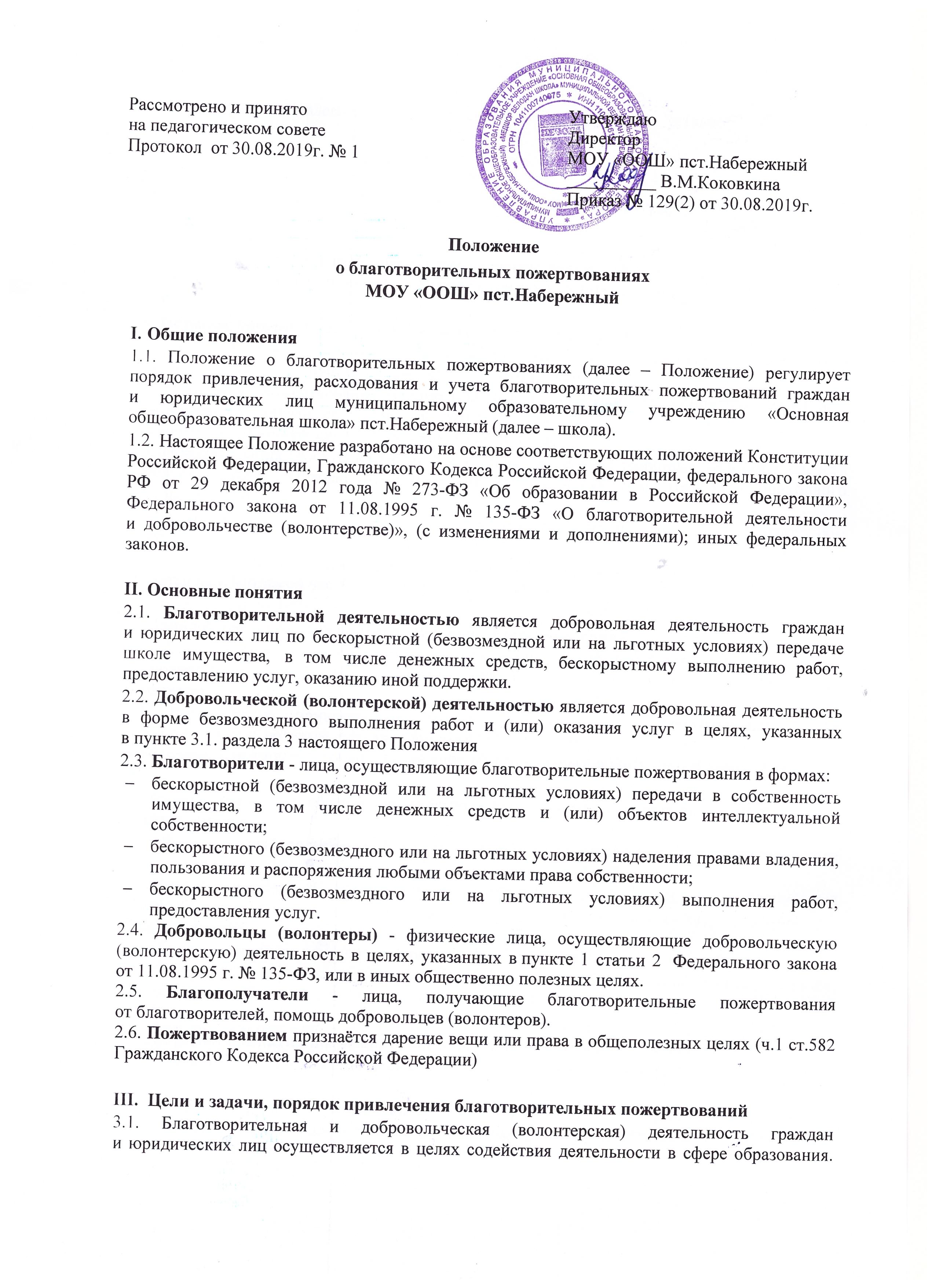 3.2. Благотворительные пожертвования граждан или юридических лиц могут привлекаться учреждением только на добровольной основе.3.3. Граждане и юридические лица вправе определять цели и порядок использования своих пожертвований.3.4. Школа, общешкольный родительский комитет вправе обратиться как в устной, так 
и в письменной форме к гражданам и юридическим лицам с просьбой об оказании помощи Школе с указанием цели привлечения благотворительных пожертвований.IV. Порядок приема и учета благотворительных пожертвований4.1. Пожертвования могут быть переданы гражданами и юридическими лицами школе 
в формах, указанных в пункте 2.3. раздела 2 настоящего Положения.4.2. Передача пожертвования осуществляется гражданами на основании заявления, юридическими лицами на основании договора. Договор на пожертвование может быть заключен с физическим лицом по желанию гражданина.4.3. Пожертвования, поступающие от физических лиц в виде наличных денежных средств вносятся в кассу Управления образования МР «Печора» с оформлением приходного кассового ордера.4.4. Пожертвования в виде денежных средств перечисляются на счет школы. В платежном документе может быть указано целевое назначение взноса.4.5. Пожертвования в виде имущества передаются по акту приема-передачи, который является неотъемлемой частью договора пожертвования.V. Порядок расходования благотворительных пожертвований5.1. Распоряжение привлеченными пожертвованиями осуществляет директор школы 
в соответствии с утвержденной сметой, согласованной с общешкольным родительским комитетом.5.2. Расходование привлеченных средств школой должно производиться строго 
в соответствии с целевым назначением благотворительного пожертвования, определенном гражданами или юридическими лицами либо общешкольным родительским комитетом.VI. Ответственность и обеспечение контроля расходования благотворительных пожертвований6.1. Общешкольный родительский комитет осуществляет контроль за переданными школе пожертвованиями.6.2. При привлечении пожертвований школа обязана ежегодно представлять письменные отчеты об использовании средств общешкольному родительскому комитету и родительской общественности.6.3. Ответственность за нецелевое использование пожертвований несет директор школы.6.4. По просьбе граждан и юридических лиц, осуществляющих добровольное пожертвование, школа предоставляет им информацию о его использовании.VII. Порядок принятия положения, внесения в него изменений и дополнений7.1. Изменения в Положение вносятся при внесении изменений в действующее законодательство.7.2. Положение о благотворительных пожертвованиях МОУ «ООШ» пст.Набережный, 
а также изменения и дополнения к нему, принимаются на заседании педагогического совета 
и утверждаются приказом по школе.